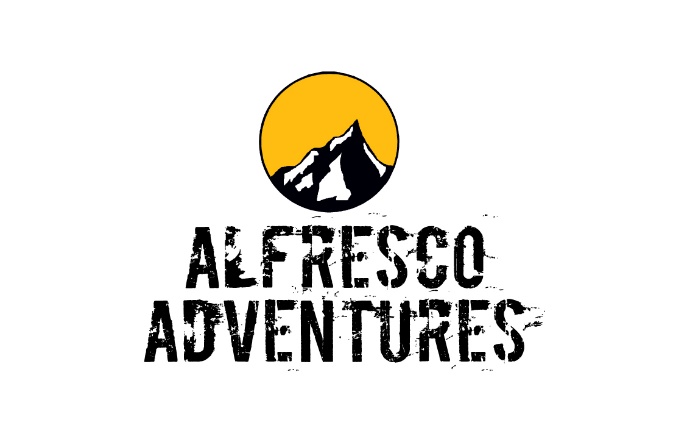 Outline ProgrammeLocation: York Please call us or email us as soon as you can with the name of your accommodation to be picked up from T&C’s apply. Thank you for booking our Linton-on-Ouse to York City Centre River trip experience.  This document gives you a very brief outline of how the day will run.  We provide all equipment IE canoes, buoyancy aids, paddles and cags. Along with a bag to store any kit you may wish to keep dry.  All our river guides have done this trip a lot of times and have great knowledge in the sport. Your river trip experience will start at your accommodation where you will be picked up and transported to Linton-on-Ouse via a minibus or taxi. You will then get kitted out with the gear you’ll need and be given a safety brief, then the real alfresco adventure begins. We aim to set off from Linton-on-Ouse at approx. 1115, finishing about 1730 Please remember to bring you own lunch and NO ALCOHOL.Time: Start 1000- Finish Approximately 1730.What to Bring: Please bring your personal information form with you and see our recommended kit list. We will be taking photos on the day and these will be on our social media sites you will be able to get them from there. If you wish for no photos to be taken, please write NO on the personal information form. We wish you a great trip.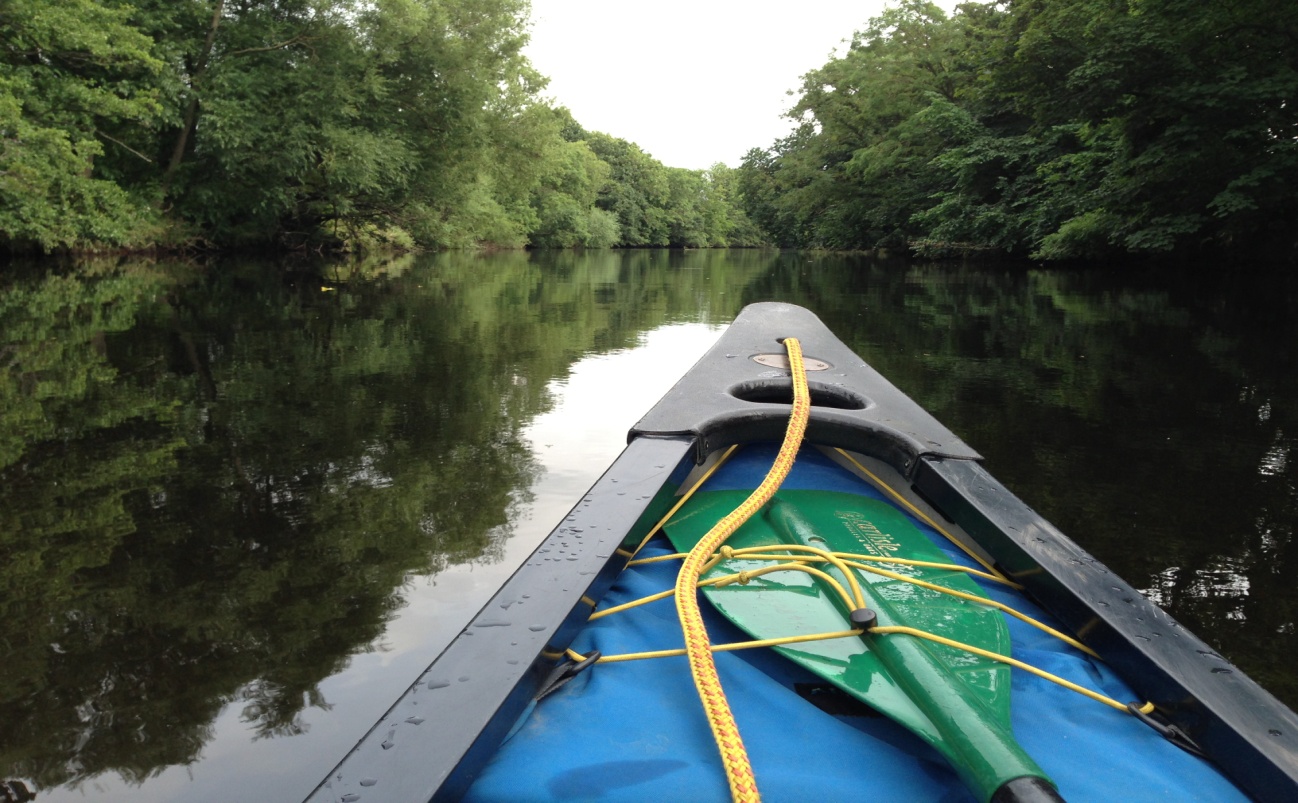 